RE Curriculum Map  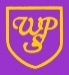 2020/2021RE Curriculum Map  2020/2021RE Curriculum Map  2020/2021RE Curriculum Map  2020/2021AUTUMN TERMKey teachings – beliefsSPRING TERMSpecial places, days, objects – practicesSUMMER TERMStories and symbols – forms of expressionEYFSWhat does special mean to me? What is special to us? How do we show what is special to us?What does special mean to me? What is special to us? How do we show what is special to us?What does special mean to me? What is special to us? How do we show what is special to us?Year 1Christian, MuslimChristian, Muslim teachings and beliefs holy books. Compare - similarities and differences.Light and DarkSpecial days – Diwali, ChristmasChristian, MuslimPlaces of worshipWhat is special to faith communities?Special days, objects, places. Celebrations – weddings, baptismsVisit church and mosqueRamadan and Eid, Easter, Chinese New YearChristian, Muslim, HumanistStories – C, I, HuSymbols - C, I, HuHow do believers show what they believe? Religious storiesSymbols - artArt – Islamic patterns, images of Jesus Response: create own artworkYear 2Christian, Muslim, Hindu, HumanistHindu teachings and beliefs, holy books.Recap Christianity & Islam. Compare – similarities and differences.Special days – Diwali, ChristmasChristian, Muslim, Hindu, HumanistWhat is special to faith communities?Special days, objects, places. Ceremonies – beginnings and endings Visit Hindu MandirChristian, Muslim, Hindu, HumanistHow do believers show what they believe? Stories – CreationArt - symbolsYear 3Jewish, Buddhist, Christian, Muslim, HumanistJewish, Buddhist, Humanist teachings and beliefs.  Recap Christianity & Islam.Compare – similarities and differences.Special days – Hannukah, ChristmasJewish, Buddhist, Christian, Muslim, HumanistHow do faith communities demonstrate what is sacred?Rules and routines/ religion and ritualsPeople of faith Visit church and synagogueJewish, Buddhist, Christian, Muslim, HumanistHow do believers use symbolism to show their beliefs?SymbolsYear 4Sikh, Christian, Muslim, Hindu, worldviewsSikh, worldviews, teachings and beliefs. Recap Christianity & Islam, Hindu.Compare – similarities and differences.Special days – Sikh, ChristmasSikh, Christian, Muslim, Hindu, worldviewsHow do faith communities demonstrate what is sacred?Food and fastingCommitmentVisit gurdwaraSikh, Christian, Muslim, Hindu, worldviewsHow do believers use symbolism to show their beliefs?SymbolsYear 5 6 major world religions, Humanism and other worldviewsWhy are certain people, places and times sacred? PilgrimagesVisit Buddhist temple Why do people need to express their beliefs?WorshipYear 66 major world religions, Humanism and other worldviewsWhy are certain people, places and times sacred?Sacred writingsFreedom, fairness and justiceVisitor: Humanist speakerWhy do people need to express their beliefs?